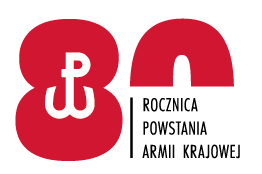                                                                                                              Giżycko  22  marca  2022r.                                                                                         DO   WSZYSTKICH   WYKONAWCÓW:                                            POST.   100/W/2022 Dotyczy: informacji o wyborze oferty w postępowaniu o udzielenie zamówienia na „Wykonanie pomiaru ciśnienia i wydajności wody w hydrantach wewnętrznych                              i zewnętrznych oraz wykonanie próby ciśnieniowej węży hydrantowych                      na terenie kompleksów wojskowych w  m.: Bemowo Piskie, Brożówka, Ełk, Giżycko, Gołdap, Mrągowo, Orzysz,  Szeroki Bór, Węgorzewo i Wierzbiny”,  post. 100/W/2022INFORMACJA  O  WYBORZE  OFERTY  NAJKORZYSTNIEJSZEJ	Zamawiający 24 Wojskowy Oddział Gospodarczy w Giżycku informuje, że w postępowaniu o udzielenie zamówienia poniżej wartości netto 50 000,00 zł. na wykonanie: „Wykonanie pomiaru ciśnienia i wydajności wody                          w hydrantach wewnętrznych i zewnętrznych oraz wykonanie próby ciśnieniowej węży hydrantowych na terenie kompleksów wojskowych                 w  m.: Bemowo Piskie, Brożówka, Ełk, Giżycko, Gołdap, Mrągowo, Orzysz,  Szeroki Bór, Węgorzewo i Wierzbiny” w 2022r., wybrano jako najkorzystniejszą ofertę Wykonawcę:                                ADEK-POŻ    26-085 Miedziana Góra                                                   UZASADNIENIE:           Wykonawca spełnił warunki uczestnictwa w postępowaniu w formie zapytania ofertowego, a oferta jest zgodna z treścią opisu przedmiotu zamówienia.           Zamawiający dysponuje środkami finansowymi na realizację zamówienia.						                        KOMENDANT						     / - / płk Wojciech GRZYBOWSKI